ПАМЯТКА ДЛЯ РОДИТЕЛЕЙ «Как подготовить ребёнка к детскому саду»Скоро Вам вместе с Вашим малышом предстоит начать новую жизнь. Чтобы ребенок вступил в нее радостным, общительным, повзрослевшим, хотим предложить Вам ряд рекомендаций:Постарайтесь создать в семье спокойную, дружескую атмосферу.Установите четкие требования к ребенку и будьте последовательны в их предъявлении.Будьте терпеливы.Формируйте у ребенка навыки самообслуживания и личной гигиены.Поощряйте игры с другими детьми, расширяйте круг общения со взрослыми.Когда ребенок с Вами разговаривает, слушайте его внимательно.Если Вы увидите, что ребенок что-то делает, начните «параллельный разговор» (комментируйте его действия).Говорите с ребенком короткими фразами, медленно; в разговоре называйте как можно больше предметов. Давайте простые и понятные объяснения.Спрашивайте у ребенка: «Что ты делаешь?»Каждый день читайте ребенку. Заботьтесь о том, чтобы у него были новые впечатления.Занимайтесь с ребенком совместной творческой деятельностью: играйте, лепите, рисуйте …Поощряйте любопытство.Не скупитесь на похвалу.РАДУЙТЕСЬ ВАШЕМУ РЕБЕНКУ!!!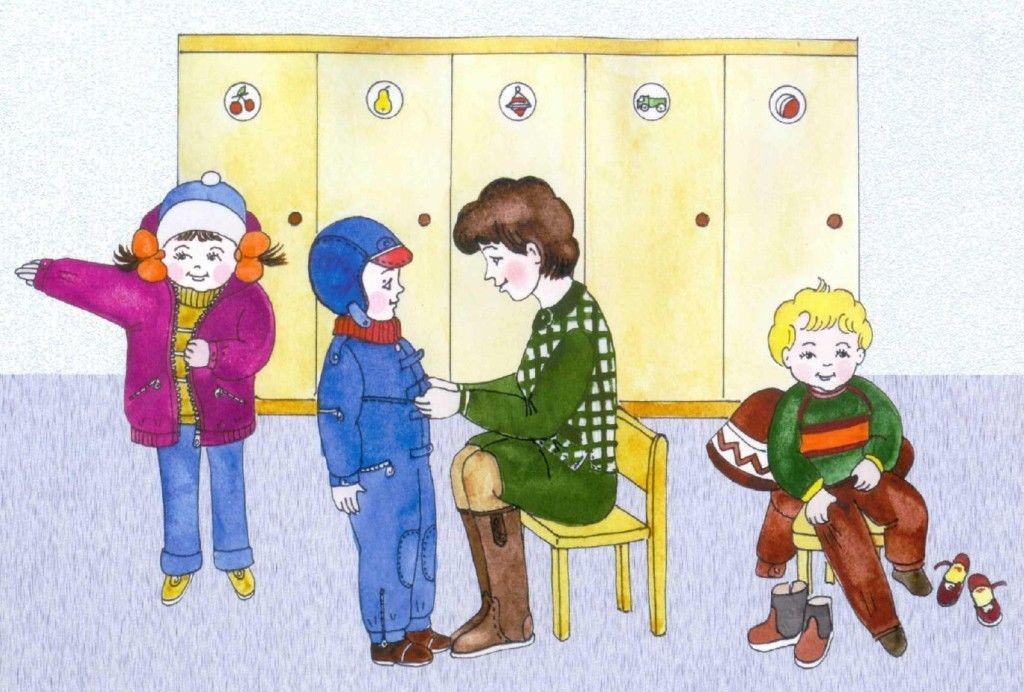 